ПОЛОЖЕНИЕПРЕДМЕТНО-ПРАКТИЧЕСКОГО ПОЛИГОНА«ЭКОЛЕТО»(ПЕРЕДВИЖНОЙ ПАЛАТОЧНЫЙ ЛАГЕРЬ)Сочи 2017г.Формула проекта:Интерактивный 3-х дневный курс погружения  в природную среду  учащихся  10 – 17 лет на основе курса ОБЖ, программы «Школа Безопасности», методических разработок экологической направленности. ЦЕЛИ:Создание воспитательно - образовательной среды, которая способствует  раскрытию духовных, творческих и физических потенциалов личности ребенка путем создания условий для его самореализации в период летних каникул, а так же для полноценного отдыха детей и подростков.      ЗАДАЧИ:Реализация механизмов мотивации ребенка к собственному развитию, само актуализации, участию в совместной деятельности, проявлению социальной инициативы;Организация содержательного досуга, активного отдыха  детей и подростков; Привитие первичных  знаний, умений и навыков при адаптации в условиях чрезвычайной ситуации в природной среде, развития коллективно-творческого мышления, инициативы, самоуправления;Изучение и освоение школьниками основ здорового образа жизни, обеспечивающего полноценное безопасное существование и реализацию своих способностей;Ознакомление с видами опасностей, угрожающих человеку в природной среде; Развитие способности анализировать ситуации, принимать безопасные решения;Формирование представления об экологических, социокультурных, экономических особенностях современного общества, как среды жизнедеятельности.Способствовать укреплению физического и психологического здоровья детей и подростков;Приобщение детей и подростков к культурным ценностям, к спорту и туризму;Повышение экологической культуры детей и подростков;Формирование нравственного климата во временном детском коллективе.ВРЕМЯ И МЕСТО ПРОВЕДЕНИЯ:Проект будет осуществляться при проведении 10 смен в период с 5 по 30 июня 2017 года. Место проведения – детская туристская база «Ореховая», ул. Курганная 17, пос. Каткова Щель Лазаревского района города Сочи. Форма проведения – передвижной туристский палаточный лагерь.Продолжительность проведения каждой смены – 3 дня.Количество участников одной смены – 200 человек.Даты проведения смен: Состав смен утвержден приказом управления по образованию и науке администрации города Сочи от  12.01.2017г. № 16.УЧАСТНИКИ:К участию в проекте допускаются группы обучающиеся образовательных организаций города Сочи в возрасте 10-17 лет. Состав группы 12 человек + руководитель+ заместитель руководителя (старше 18 лет).В мандатную комиссию, на месте проведения смены, руководитель подает: - именную заявку, заверенную руководителем ОО;- приказ руководителя ОО об участии в смене;-медицинский допуск от педиатра ( форма №1);-справку на каждого ребенка об эпид. окружении;-ксерокопию паспорта (свидетельства о рождении) на каждого участника проекта;-страховой медицинский полис обязательного медицинского страхования на каждого участника проекта (оригинал);-страховку от несчастного случая, на сумму не менее 20 000,00 руб., на каждого участника проекта;-личная медицинская книжка на руководителя и заместителя руководителя группы (оригинал);-заявление от родителей на имя руководителя  МБУ ДО ЦДиЮТиЭ г. Сочи на каждого ребенка (форма №2).УСЛОВИЯ РАЗМЕЩЕНИЯ КОМАНД:Команды размещаются в полевых условиях и должны иметь снаряжение для обустройства бивуака, приготовления пищи, участия в программе проекта. РУКОВОДСТВО ПОДГОТОВКОЙ И ПРОВЕДЕНИЕМ ПРОЕКТА:Организация, подготовки и проведения  проекта «ЭКОЛЕТО» возлагается на МБУ ДО Центр детского и юношеского туризма и экскурсий г.Сочи. Руководитель проекта – Искаков Рамиль Рафаэльевич, директор МБУ ДО ЦДиЮТиЭ.ПОРЯДОК И СРОКИ ПОДАЧИ ЗАЯВОК НА УЧАСТИЕ В ПРОЕКТЕ:Именная заявка и все необходимые документы сдаются в мандатную комиссию в день заезда. ФИНАНСИРОВАНИЕ:Расходы по организации и проведению проекта «Безопасность среды» - за счет бюджетных средств, выделенных на организацию и проведение летних туристских палаточных смен по программе «Дети Сочи». Расходы, связанные с проездом к месту проведения и обратно, комплектованием группового снаряжения – за счет командирующих организаций. СОДЕРЖАНИЕ ПРОЕКТА:Проект «ЭКОЛЕТО» проводится в форме передвижного туристского лагеря по маршруту ДТБ «Ореховая» (пос. Каткова Щель) – окрестности поселка. Программа проекта включает в себя две составляющие: А) ТЕОРЕТИЧЕСКАЯ: мастер-классы на приобретение навыков работы во временном коллективе, выживания в природной среде, изучение экосистемы в заданном районе, изучение глобальных экологических проблем;            Б) ПРАКТИЧЕСКАЯ:  реализация полученных знаний в ходе приключенческой игры (КВЕСТ) «ЭКОЛЕТО» - прохождение маршрута 3,8 км, перепад высот 400 м. с преодолением  естественных препятствий и выполнением заданий  по ходу движения  и  ограниченного времени (10 часов).СХЕМА И ПРОГРАММА  ПОСТРОЕНИЯ ЖИЗНИ НА ПРОЕКТЕ «ЭКОЛЕТО»:СТРУКТУРА:1.   В каждой смене участвует 16 команд, включающих 200 участников.   2. Лагерь состоит из 3 секторов: жилой, санитарно - хозяйственный и учебный.  Жилой - это  каждая команда имеет свою территорию, деревянные настилы для установки палаток (РЕКОМЕНДАЦИЯ: продумать обустройство и оформление своего лагеря и привезти с собой необходимый инвентарь (например: эмблему (баннер) своего ОУ складные столики, стульчики, специальные приспособления для хранения посуды), палаток НЕ может быть более 5 штук; Хозяйственный – это стационарные навесы с оборудованными костровищами на две команды для приготовления пищи (РЕКОМЕНДАЦИЯ: продумать – если вы не готовы «соседствовать» в процессе приготовления пищи, то предусмотреть тент и костровое оборудование для организации костра в своем лагере), санитарный – это стационарные туалеты с канализацией и водопроводом, рукомойники и санитарные комнаты, учебный – это учебные комнаты и/или шатровые палатки, где проводятся мастер-классы.3.  Программа   проекта: 1-й день:      09.00 -  11.00 заезд команд, тестирование, регистрация                      11.30. – совещание с руководителями команд                      до 12.30 -  обустройство лагеря, получение продуктов                      12.30. – 13.45 - обед13.50  - встреча-беседа всех участников смены14.00 – 18.00 - мастер-классы, тренинги16.00 – 16.15 – полдник18.00 – 18.30 – ужин19.00 – конкурсная программа21.00 – 22.00 – дискотека22.15. – начало квеста23.00 – подготовка ко сну23.30  - отбой         2-й день:       07.00 - Подъём                               07.15 - Утренняя зарядка                                07.30 - Гигиенические процедуры                               07.45 - завтрак                               08.30 – занимательные игры по экологии, выход команд на маршрут                                                   квеста                                12.30 – 13.30 – обед на маршруте                               16.00- 16.30 – полдник на маршруте                               до 18.00 – возвращение команд с маршрута                               18.30 – 19.00 – ужин                               19.00 – продолжение квеста на ДТБ                                              22.30 – подготовка ко сну, гигиенические процедуры                               23.00 –отбой         3-й день:     07.00 - Подъём                             07.15 - Утренняя зарядка                              07.30 - Гигиенические процедуры                             08.00 – Завтрак                             08.30 – 10.00 – просмотр фильма по экологии                                                 10.00 – подведение итогов, награждение победителей                              11.00 – 12.00. сбор лагеря. Отъезд домой«ДОМАШНЕЕ» ЗАДАНИЕ ДЛЯ УЧАСТНИКОВ ЛАГЕРЯ:Чтобы каждая смена лагеря была яркой и запоминающейся, организаторы придумали увлекательные конкурсы, игровые мастер-классы по спортивному туризму, скалолазанию, ликвидации экологической безграмотности и, конечно же «Живой квест», но…вам тоже придется немного потрудиться и подготовить следующее «Домашнее задание»:    Все команды, прибывающие в лагерь должны придумать: 
- название племени (оригинальное или придуманное), но к названию необходимо привязать территорию и местонахождение племени, так как на представлении команды кратко рассказывают о своём местонахождении; 
- клич племени (короткий запоминающийся девиз);
- бог племени (придумать языческого бога или духа, которому племя будет поклоняться);
- тотем (племя изготавливает тотем, который они берегут и охраняют, а в случае кражи его другим племенем автоматически признаются проигравшими в соревнованиях), 
- танец племени (ритуальный танец племени, которым команды заявляют о своём племени на открытии лагерной смены); 
2.«Традиция племени» 
      Команда должна представить традицию племени (по своему усмотрению – не более 3 мин).         Для выполнения заданий каждой команде потребуется:Свечи круглые – 10штСвеча большая – 1штСено (1 уп) продается в Зоомагазинах, листы бумаги, веревки, скотч, ненужная ткань4 куска ткани, замши или кожи, ножницы, нитки, иголки, перья, бусы, украшения и т.д.Аквагрим, либо другая краска для лицаУпаковка спичекВатман, краски, гуашь, фломастеры, кистиПерчатки – 4 парыВоздушные шары – 20штГаджет с программой считывания QR -кодаДо встречи на проекте «ЭКОЛЕТО»!.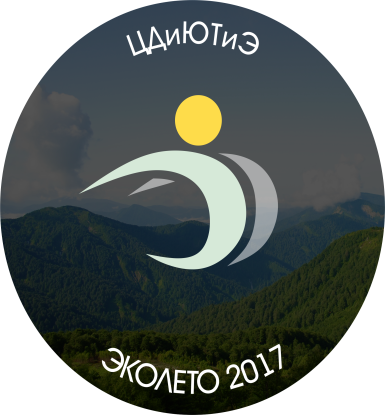   6 смена – 17 -19 июня